機構名稱：○○○○○○○○精實行政圈活動成果報告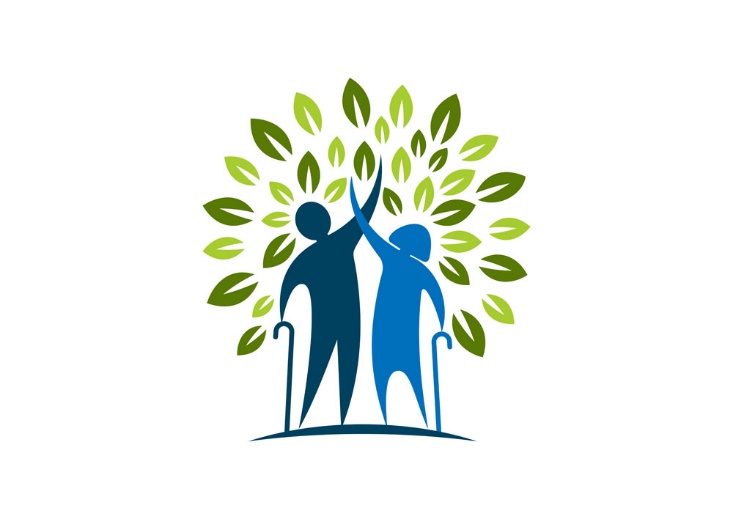 圈  名	改善主題：活動單位：活動期間：單位主管(核章)：流程改造成果報告書(中榮提供)壹、圈的介紹一、圈的組成表X 圈的組成製表人：    /日期：   年  月  日二、參與單位簡介表X參與單位簡介製表人：    /日期：   年  月  日三、圈名意義：四、圈徽意義：五、圈活動歷史(或圈活動特點)： (新圈請以圈活動特色、工作分配等呈現、舊圈則以圈史呈現)： 表X 圈活動歷史製表人：    /日期：   年  月  日六、上期活動成果追蹤：(若為新圈,此項可刪去)(一)活動主題：(二)活動期間：(三)活動目標：(四)改善對策：(五)改善成果：(六)效果維持： 圖X、OOOO製圖人：    /日期：   年  月  日貳、主題選定一、選題背景說明：二、活動主題：OOO    (一)名詞解釋：(二)選題理由：對內部顧客(OOO)而言： 對外部顧客(OOO)而言：對院方而言：三、應用改善工具(流程改造)簡介根據Hammer & Champy(1993)的定義，所謂流程改造（Process Reengineering），乃是「從根本思考起，重新設計企業流程，以期在成本、品質、服務和速度等關鍵績效衡量表現上，獲得重大戲劇性的改善。」流程改造不是所謂的自動化、小型化、重組、扁平化，這些都不是原先目標，流程改造是透過改造的手段來重新建立組織的運作模式，其重點是在『流程』，與其他品質管理方法，特別是持續改善和全面質量提升不同，其目的是根本性的變革。流程管理的目的，在於觀察作業流程，以便成本、時間及顧客上，做動態的改善，做流程選擇的時候，須選擇對運作影響最重要的流程進行改善，去除瓶頸和無效率的作業，考慮真正要達成的目標，建立標準作業程序，是流程管理的必備條件。流程管理就是一種制度化的過程。不是為單一個步驟、單一的部門、或個人為考量，而是要把整個作業從開始到執行完成的所有環節都要列入考慮。針對實際作業的每一個細部環節進行深入的分析，是否足夠效率化、合理性，是否可以進一步簡化，有沒有改善的空間？ 流程要設計得好，一定要對現有的流程有完整的了解，真正看出問題所在。流程管理是雙向的，一方面你要了解基層的作業情形，但另一方面你要從整體的角度去思考，才能設計出最符合需求的流程。 而且，事後的檢核也很重要。必須設定衡量指標，分析新的流程是否有達到當初預期的目標。經由了解流程管理與流程改造的定義後，本圈擬定利用流程改造模式，以客戶需求為導向，調查內部及外部顧客意見繪製「親和圖」，以「關鍵時刻循環圖」繪製顧客活動周期，具體呈現外部顧客於技術移轉所經歷之作業循環，並透過「顧客需求價值與服務缺口檢核表」以檢視現行服務現況及服務缺口。 (一)親和圖（Affinity Diagramming）    從混沌狀態中收集語言資料，依相互的親和性逐次群組結合，使要解決的問題能夠明確化的方法，運用此方法以發掘顧客需求。(二)「關鍵時刻」(Moment of Truth，簡稱MOT)為北歐航空公司總裁Jan Carlzon所提出，在第一線員工接觸顧客的15秒內，就決定了整個公司在顧客心目中的印象，而關鍵時刻循環則指從服務的開始到完成為止(包括繼續維持長期關係)的一連串過程，顧客與企業所有接觸點的總和。(三) 「顧客需求價值與服務缺口檢核表」服務缺口發掘之進行，乃是在探討服務品質無法滿足顧客需求的主要原因，將顧客聲音轉化為符合顧客需求的服務，彌補服務缺口。本期活動…..參、活動進度本次活動計畫經團隊討論後訂定「」…表1、活動計畫進度表製表人：    /日期：   年  月  日肆、顧客需求確立一、顧客定義與需求價值掌握二、顧客活動週期描繪圖x  顧客週期描繪製圖人：   /日期：   年   月  日伍、服務缺口釐清一、服務現況及作法檢視 表X 作業流程說明製表人：   /日期：   年   月  日表x 作業現況描述/盤點表製表人：   /日期：   年   月  日二、價值缺口發掘與品質要素確立(一)表x 顧客需求展開表與服務缺口檢核表製表人：   /日期：   年   月  日 (二)表x  OOO流程需求價值與服務缺口檢核摘要製表人：   /日期：   年   月  日陸、目標設定一、目標值設定表X目標設定製表人：   /日期：   年   月  日二、參考文獻：柒、對策擬訂一、創新服務研擬(一)(二)表X創新服務流程         製表人：   /日期：   年   月  日二、作業精實化表X作業精實化彙整表製表人：   /日期：   年   月  日三、對策具體化表X作業精實化彙整表製表人：   /日期：   年   月  日捌、對策實施與檢討玖、效果確認一、有形成果表X有形成果一覽表製表人：   /日期：   年   月  日二、附加效益三、無形成果（一）圈員自我評價表xxx圈員自我評價表製表人：   /日期：   年   月  日 註：1.全體圈員共  人，分別就各評分項目之標準自我評價。         2.每項每人評分標準最高10分、最低1分。（二）雷達圖(改善前虛線、改善後實線)圖xxx製圖人：   /日期：   年   月  日拾、標準化一、標準化文件建立二、效果維持拾壹、檢討與改進一、二、拾貳、總結圈名： 圈名： 圈名： 成立日期：活動期數：第   期活動期數：第   期活動期數：第   期活動期間：年月至年月所屬單位：所屬單位：所屬單位：輔導員圈長：圈長：圈長：副圈長：圈員單位本期工作任務分配本期工作任務分配單位單位簡介No.屆(期)數活動主題活動期間改善成果院內外榮耀1.1WHATWHATWHENWHENWHENWHENWHENWHENWHENWHENWHENWHENWHENWHENWHENWHENWHENWHOHOWWHERE月週活動項目月週活動項目445566778899101011擔當方法地點月週活動項目月週活動項目1-23-41-23-41-23-41-23-41-23-41-23-41-23-41-2擔當方法地點主題選定主題選定活動進度活動進度顧客需求確立一、顧客定義與需求價值掌握顧客需求確立二、顧客活動週期描繪服務缺口釐清一、服務現況及作法檢視服務缺口釐清二、價值缺口發掘與品質要素確立目標設定 目標設定 對策擬訂一、創新服務研擬與作業流程建立對策擬訂二、對策具體化對策實施與檢討對策實施與檢討效果確認效果確認標準化標準化檢討與改進檢討與改進流程內容說明及相關文件項次作業項目作業內容作業方法/原則使用系統/工具/表單頻率作業標準執行者備註一二三四五顧客活動項目重要接觸點顧客需求服務作業項目服務缺口新增作業項目品質關鍵要素備註缺口顧客活動項目顧客需求服務作業項目品質關鍵要素123項次指標說明圖表一二三 原有OOO流程創新服務OOO流程項次服務作業項目作業分類作業分類作業分類作業分類作業分類ECRSECRSECRSECRS備註項次服務作業項目作業傳遞等待儲存審核刪除合併重組簡化備註1234567顧客需求Why對策內容What時/時機When地/場所Where實施計畫 How實施計畫 How負責人Who對策編號顧客需求Why對策內容What時/時機When地/場所Where8/1-9/159/15-10/31負責人Who對策編號對策群組一對策名稱推行團隊對策內容P對策實施D成效檢討C處置A對策群組二對策名稱推行團隊對策內容P對策實施D成效檢討C處置A項次指標改善前目標值改善後圖表達成率進步率一二三評分項目評 分 標 準評 分 標 準評 分 標 準評 分 標 準評 分 標 準改善前改善前改善前改善後改善後活動成長評分項目1-23-45-67-89-109-10總分平均總分平均活動成長QC手法不懂知道了解運用活用活用溝通協調獨斷詢問諮商協調積極積極腦力激盪普通沉思提出延伸潛能潛能團隊精神自我猶豫體會互助團結團結發掘問題放任注意提出思考求解求解